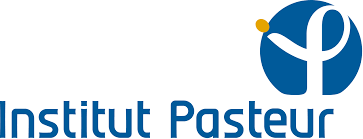 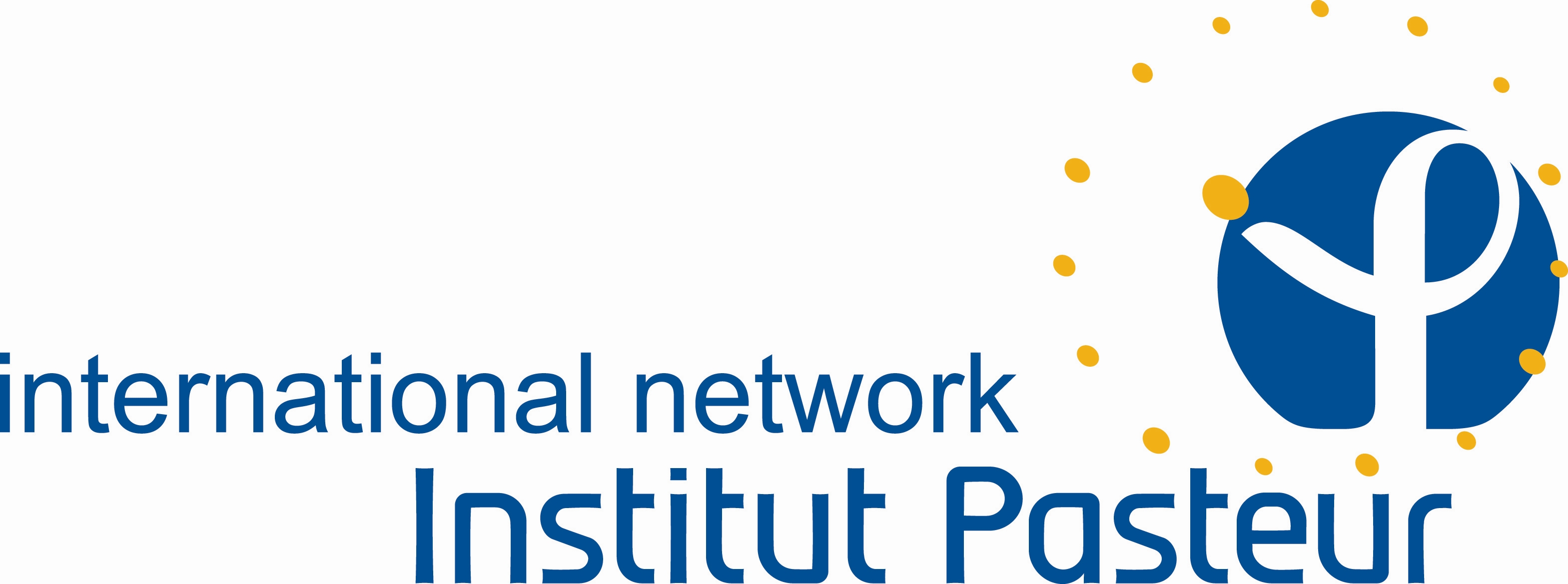 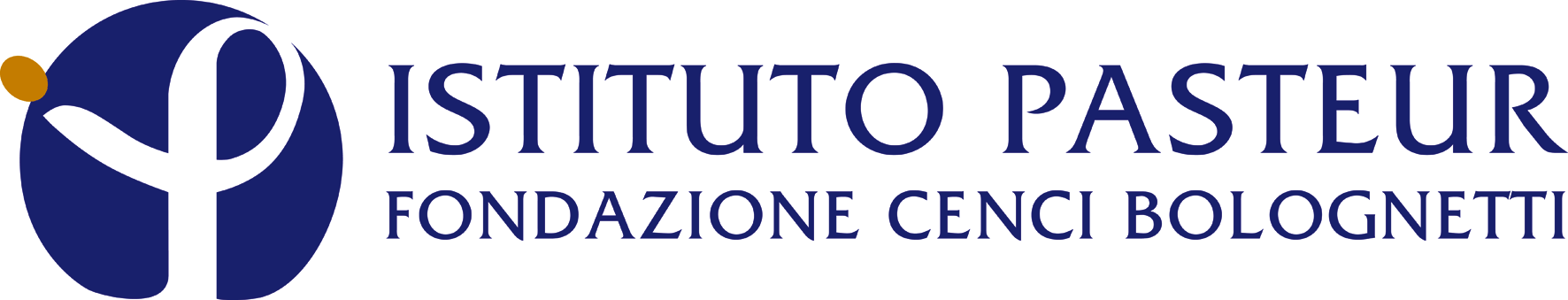 3rd INTERNATIONAL COURSE PERSISTENT VIRAL INFECTIONS AND IMMUNE EVASIONDetailed program Monday 03 July to Saturday 08 July 2017OrganizersPr. Angela Santoni (Institut Pasteur, Rome, Italy), Dr. Noël Tordo (Institut Pasteur, Paris/Guinea), Dr. Jean-Pierre Vartanian (Institut Pasteur, Paris)Monday, 03 July 201709h30-10h00	Welcome and presentation of the course			A. Santoni, N. Tordo and JP. Vartanian10h00-12h00	Student’s self-presentation12h00-14h00	Lunch14h00-15h30	Inflammation and cancer: general introduction		Angela Santoni (Institut Pasteur, Roma)15h30-15h45	Break15h45-17h45	Bibliographic seminars:  Group Assignment 		A. Santoni, N. Tordo and JP. Vartanian17h45		Welcome reception.Tuesday, 04 July 201709h00-10h30	Hepatocellular carcinoma: a model in oncology		Dominique Franco (Institut Pasteur, Paris)10h30-10h45	Break		10h45-12h15	Measles and persistence					Frédéric Tangy (Institut Pasteur, Paris)12h15-14h00	Lunch14h00-15h30	Oncogenic human herpesviruses: EBV and KSHV		Alberto Faggioni (Sapienza Univ. Roma)15h30-15h45	Breaks15h45-18h00	Meeting with Tutors, Preparation of the seminars by the studentsWednesday, 05 July 2017 09h00-10h30	Viral oncogenesis as a subversion of viral multiplication	Vincent Maréchal (UPMC, Paris)10h30-10h45	Break		10h45-12h15	 HTLV-1 and Leukemogenesis				John Hiscott (Institut Pasteur, Roma)12h15-14h00	Lunch16h00-18h00	Preparation of the seminars by the studentsThursday, 06 July 201709h00-10h30	Immunological aspects and pathogenesis 			Vincenzo Barnaba (Institut Pasteur, Roma)		of HBV and HCV associated liver damage10h30-10h45	Break		10h45-12h15	 Hepatitis B Virus induced carcinogenesis 			Massimo Levrero (Sapienza Univ. Roma)12h15-14h00	Lunch14h00-15h30	Hepatitis C Virus, pathogenesis of associated liver damage 	Agata Budkowska (Institut Pasteur, Paris)15h30-15h45	Breaks16h00-17h15	Meeting with Tutors, Preparation of the seminars by the studentsFriday, 07 July 201709h00-10h30	Oncogenic human papillomavirus				Mara Torisi (Sapienza)10h30-10h45	Break		10h45-12h15	Human papillomavirus and cervical cancer			Aldo Venuti (IFO-IRE, Roma)12h15-14h00	Lunch14h00-15h30 	Human papillomavirus vaccines				Luciano Mariani (IFO-IRE, Roma)15h30-15h45	Breaks15h30-18h00	Meeting with Tutors, Preparation of the seminars by the studentsSaturday, 08 July 201709h00-10h45	Bibliographic seminars presented by the students 	Group 1 (Herpesviruses)10h45-11h00	Breaks11h00-12h45	Bibliographic seminars presented by the students	Group 2 (Papillomaviruses)12h45-14h30	Lunch14h30-16h15	Bibliographic seminars presented by the students	Group 3 (HBV and HCV)16h15-16h30	Breaks16h30-18h15	Bibliographic seminars presented by the students	Group 4 (Retroviruses)18h15-18h30	Breaks18h30		Awards and Dinner  